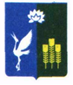 АДМИНИСТРАЦИЯПРОХОРСКОГО СЕЛЬСКОГО ПОСЕЛЕНИЯСПАССКОГО МУНИЦИПАЛЬНОГО РАЙОНАПРИМОРСКОГО КРАЯПОСТАНОВЛЕНИЕ23 декабря 2021 года                       с.Прохоры                                            № 46-паОб Утверждении порядка и сроков внесения изменений в перечни главных администраторов доходов и источников финансирования дефицита бюджета Прохорского сельского поселения Спасского муниципального районаВ соответствии с пунктом 3.2 статьи 160.1, статьи 160.2 Бюджетного кодекса Российской Федерации, Общими требованиями к закреплению за органами государственной власти (государственными органами) субъекта Российской Федерации, органами управления территориальными фондами обязательного медицинского страхования, органами местного самоуправления, органами местной администрации полномочий главного администратора доходов бюджета и к утверждению перечня главных администраторов доходов бюджета субъекта Российской Федерации, бюджета территориального фонда обязательного медицинского страхования, местного бюджета, утвержденными постановлением Правительства Российской Федерации от 16.09.2021 № 1569, Общими требованиями к закреплению за органами государственной власти (государственными органами) субъекта Российской Федерации, органами управления территориальными фондами обязательного медицинского страхования, органами местного самоуправления, органами местной администрации полномочий главного администратора источников финансирования дефицита бюджета и к утверждению перечня главных администраторов источников финансирования дефицита бюджета субъекта Российской Федерации, бюджета территориального фонда обязательного медицинского страхования, местного бюджета, утвержденными постановлением Правительства Российской Федерации от 16.09.2021 № 1568, администрация Прохорского сельского поселения ПОСТАНОВЛЯЕТ:1. Утвердить Порядок и сроки внесения изменений в Перечни главных администраторов доходов и источников финансирования дефицита бюджета Прохорского сельского поселения согласно приложению к настоящему постановлению. 2. Постановление вступает в силу со дня его подписания и распространяется на правоотношения, возникшие при исполнении бюджета Прохорского сельского поселения, начиная с бюджета на 2022 год и плановый период 2023-2024 годов.3. Контроль за выполнением настоящего постановления возложить на главного специалиста Прохорского сельского поселения Максименко Е.С.4. Настоящее постановление опубликовать на официальном сайте администрации Прохорского сельского поселения в сети ИнтернетГлава Прохорскогосельского поселения 		                                                Кобзарь В.В.	Приложение  к постановлению администрацииПрохорского сельского поселенияот 23.12.2021 г. № 46-паПорядок и сроки внесения изменений в Перечни главных администраторов доходов и источников финансирования дефицита бюджета Прохорского сельского поселения 1. Настоящий Порядок разработан в соответствии с пунктом 8 Общих требований к закреплению за органами государственной области (государственными органами) субъекта Российской Федерации, органами управления территориальными фондами обязательного медицинского страхования, органами местного самоуправления, органами местной администрации полномочий главного администратора источников финансирования дефицита бюджета и к утверждению перечня главных  администраторов источников финансирования дефицита бюджета субъекта Российской федерации, бюджета территориального фонда обязательного  медицинского страхования, местного бюджета, утвержденных Постановлением Правительства Российской Федерации от 16.09.2021 г. №1568 и с пунктом 10 Общих требований к закреплению за органами государственной власти (государственными органами) субъекта Российской Федерации, органами управления территориальными фондами обязательного медицинского страхования, органами местного самоуправления, органами местной администрации полномочий главного администратора доходов бюджета и к утверждению перечня главных администраторов доходов бюджета субъекта Российской Федерации, бюджета территориального фонда обязательного медицинского страхования, местного бюджета, утвержденных постановлением Правительства Российской Федерации от 16.09.2021 г. №1569 и определяет механизм и сроки внесения изменений в перечень главных администраторов доходов и перечень главных администраторов источников финансирования дефицита бюджета Ашинского городского поселения (далее по тексту – Перечни).2. В случаях изменения состава закрепленных кодов классификации доходов и (или) функций главных администраторов доходов и источников финансирования дефицита бюджета, а также изменения принципов назначения и присвоения структуры кодов классификации доходов изменения в Перечни вносятся в срок не позднее 30 календарных дней со дня внесения изменений в федеральные законы и принимаемые в соответствии  с ними иные нормативные правовые акты Российской Федерации, Приморского края, Спасского района, Прохорского сельского поселения.3. Главные администраторы доходов и источников финансирования дефицита бюджета Прохорского сельского  поселения направляют заявку в Финансовое управление администрации Спасского муниципального района (далее – Финансовое управление) бюджета Прохорского сельского поселения о разработке проекта постановления администрации Прохорского сельского поселения о внесении изменений в Перечни не позднее 10 календарных дней со дня внесения изменений в нормативные правовые акты Российской Федерации, Приморского края, Спасского муниципального района, Прохорского сельского поселения.4. В заявке указываются реквизиты нормативных правовых актов Российской Федерации, Приморского края, Спасского муниципального района, Прохорского сельского поселения и их структурные единицы, устанавливающие правовые основания по внесению изменений в Перечни.5. После получения от главных администраторов доходов и источников финансирования дефицита бюджета Прохорского сельского поселения заявки о внесении изменений в Перечни, Финансовое управление в течении 10 календарных дней готовит проект постановления администрации Прохорского сельского поселения о внесении изменений в Перечни.